ОвощеводствоКрылова, Л. Огород на панелях : [о выращивании овощей в агропанелях] / Л. Крылова // Приусадебное хозяйство. - 2013. - № 7. - С. 36-37. Михеева, Г. А. Влияние полифункционального биопрепарата на продуктивность овощных культур / Г. А. Михеева, Л. А. Сомова // Агрохимия. - 2013. - № 5. - С. 66-72. 4 рис., 2 табл.Обработка почвы, органических отходов, растений биологическим препаратом микробиовит (МБВ) обеспечила увеличение урожайности различных овощных культур на 36-56 % - при орошении и на 24-30 % - на богаре. МБВ способствовал формированию более крупных корнеплодов моркови, свеклы, редиса, превышающих контроль в 1,4-1,6 раза, увеличивал количество завязей на растениях огурца. В течение 7-ми мес. сохранность моркови, свеклы, капусты, полученных в опытах с МБВ, была выше по сравнению с контролем. Установлено, что применение МБВ экономически целесообразно и позволяет получать экологически чистую продукцию.Полетаева, А. Декоративная пряность / А. Полетаева // Приусадебное хозяйство. - 2013. - № 7. - С. 31. Спилантес масличный.Топинамбур - культура многоцелевого использования / В. И. Старовойтов [и др.]// Пищевая промышленность. - 2013. - № 4. - С. 22-25. - 2 фот., 4 табл. КапустаБондарева, Л. Капуста за 100 лет / Л. Бондарева // Приусадебное хозяйство. - 2013. - № 7. - С. 34-35. Казаку, В. И. Эффективные приемы семеноводства капусты в Приднестровье / В. И. Казаку // Картофель и овощи. - 2013. - № 4. - С. 34-35. Установлено положительное влияние способов укрытия розеток капусты на их зимостойкость, параметры семенников и урожайность. Наибольшую сохранность семенников (95 % и 89 %) получили при укрытии розеток полимерной пленкой с мульчированием соломой и без него, а также при укрытии их агроволокном или пленкой на фоне окучивания (83 % и 76 %).Щерба, Е. В. Экологически безопасные методы повышения посевных качеств семян раннеспелой капусты белокочанной / Е. В. Щерба, С. С. Потапова, Р. Р. Галеев // Сибирский вестник сельскохозяйственной науки. - 2013. - № 2. - С. 29-35. Представлены результаты исследований, проведенных в лабораторных и лабораторно-полевых опытах, по изучению предпосевной обработки семян капусты белокочанной раннеспелой разными температурами с различной экспозицией на их посевные качества, продолжительность межфазного периода рассады - массовые всходы, биометрические показатели и выход стандартной рассады.Корнеплоды (овощные)Иванова, М. И. Устойчивость сельдерея к септориозу / М. И. Иванова, К. Л. Алексеева // Картофель и овощи. - 2013. - № 5. - С. 20-21. Представлены результаты оценки сортов корневого сельдерея на устойчивость к септориозу в условиях Московской области. Наиболее устойчивы из сортов с антоциановой окраской черешки Купидон и Искандер. Среди сортов с зеленой окраской черешка слабовосприимчивый - Яблочный. На высоком естественном инфекционном фоне выделились сорта Купидон (эталон) и Искандер.Леунов, В. И. Сила влияния различных факторов на варьирование признаков моркови столовой / В. И. Леунов, И. С. Бутов // Картофель и овощи. - 2013. - № 3. - С. 29.Представлены результаты двухфакторного дисперсионного анализа по восьми хозяйственно ценным признакам у девятнадцати коллекционных сортообразцов моркови в 2006-2008 годы. Даны рекомендации по перспективности отборов на определенные признаки на начальных этапах селекционного процесса в коллекционном питомнике.Михеев, Ю. Г. Пластичные сорта моркови и свеклы для Приморья / Ю. Г. Михеев // Картофель и овощи. - 2013. - № 4. - С. 29-30. - 2 табл., 2 рис. Дна оценка экологической стабильности и пластичности новых сортов моркови и свеклы столовой в условиях муссонного климата Приморского края. У столовой моркови к сортам интенсивного типа относится новый сорт Приморская 22, к пластичным сортам - Суражевская и Тайфун; у столовой свеклы к сортам интенсивного типа относится новый сорт Успех.Михеев, Ю. Г. Создание устойчивых сортов моркови и свеклы для Дальнего Востока / Ю. Г. Михеев, И. А. Внюшкина // Защита и карантин растений. - 2013. - № 7. - С. 21-22. Семенченко, Е. Л. Редька лобо в повторной культуре / Е. Л. Семенченко // Картофель и овощи. - 2013. - № 4. - С. 18-19. - 2 табл., рис. Изложены результаты исследований выращивания редьки лобо в повторной культуре после раннего картофеля в условиях северной степи Украины на орошении дождеванием. Применение регуляторов роста биоглобина способствует повышению урожайности пучковой продукции и маточников редьки лобо. Снижение густоты растений способствует выходу маточных корнеплодов более крупных фракций с высокой семенной продуктивностью.Убугунов, Л. Л. Продуктивность и качество столовой свеклы на агроземе аллювиальном светлогумусовом при орошении и внесении минеральных удобрений и хлорида натрия / Л. Л. Убугунов, И. М. Андреева, М. Г. Меркушева // Агрохимия. - 2013. - № 7. - С. 33-41. - 6 табл., 2 рис. Изучены продуктивность, биохимический и минеральный состав столовой свеклы на агроземе аллювиальном светлогумусовом при орошении и внесении хлорида натрия на фоне полного минерального удобрения. Установлено, что применение возрастающих доз хлорида натрия (на фоне NPK) под столовую свеклу сорта Бордо 237 было эффективным удобрительным приемом, повышающим урожайность корнеплодов и сбор сахаров.Янаева, Д. А. Редис европейский: селекция и технология выращивания / Д. А. Янаева, А. Н. Ховрин // Картофель и овощи. - 2013. - № 3. - С. 30-33. - 6 рис., 2 табл. Представлены основные элементы технологий выращивания редиса европейского в защищенном и открытом грунте. Подобраны современные сорта и гибриды F1 редиса зарубежной и отечественной селекции для всех способов выращивания. В 2008-2012 годах в ходе селекционной работы выделены стерильные формы растений и перспективный линейный материал в качестве линий-закрепителей стерильности с хозяйственно ценными признаками для современных способов производства.Юрковская, М. Е. Беззародышевость как одна из причин низкого качества семян моркови столовой / М. Е. Юрковская, В. И. Леунов // Картофель и овощи. - 2013. - № 3. - С. 34-35. - 3 рис., табл. Представлены экспериментальные данные изучения влияния работы насекомых-опылителей на структуру семени стерильной линии и сорта моркови столовой. Выявлены параметры и качество семян в зависимости от вида опылителя. Наиболее качественно растения опыляют пчелы. Мух в качестве опылителей целесообразно применять в одиночных и групповых изоляторах, шмелей - в теплицах (предпочтительнее) и в групповых изоляторах.Листовые овощные. Зеленые культурыКолпаков, Н. А. Конвейер салата в открытом грунте / Н. А. Колпаков, Т. А. Кузнецова // Картофель и овощи. - 2013. - № 5. - С. 14-15. - 7 рис.Представлен разработанный опытным путем конвейер выращивания салата в открытом грунте в условиях юга Западной Сибири с использованием различных сортов (раннеспелые, среднеспелые, позднеспелые), сроков и способов выращивания салата (рассадный, безрассадный).Баранов, А. Реальная польза сказочного салата / А. Баранов // Приусадебное хозяйство. - 2013. - № 7. - С. 28-30. О салате Рапунцель.ЛуковыеАгафонов, А. Лук за сто лет / А. Агафонов // Приусадебное хозяйство. - 2013. - № 8. - С. 38-40. – 8 рис.Лук издавна был одним из главных овощей России. А в силу природно-климатических условий нашей страны и сортов лука было много.Рожин, В. Ф. Экономичная уборка и транспортировка лука / В. Ф. Рожин, Р. К. Курбанов, Г. С. Бисенов // Картофель и овощи. - 2013. - № 5. - С. 22-23. Представлены результаты моделирования транспортных затрат при разных технологических схемах перевозки урожая - прямоточной и перевалочной в двух вариантах. Для каждой схемы определено, при какой максимальной производительности уборочного агрегата, скорости транспортировки, расстоянии перевозки и урожайности прямые затраты минимальны.Сотников, Б. А. Влияние тяжелых металлов в почве на развитие лука шалот сорта "семейный" / Б. А. Сотников, Ю. А. Стекольников, М. В. Зайцева // Аграрная наука. - 2013. - № 5. - С. 11-13. - 2 рис., табл. Проведено исследование влияния тяжелых металлов на рост и развитие лука Шалот сорта "Семейный". Свинец и кадмий угнетают развитие корневой системы, стимулируют накопление биомассы пера и луковицы, оба элемента поступают в разной степени как в наземную часть растения, так и в значительной степени в корневую систему.Пасленовые овощныеАвдеев, А. Ю. Оригинальные семена томата без сортовых примесей / А. Ю. Авдеев, Ю. И. Авдеев, Л. М. Иванова // Картофель и овощи. - 2013. - № 4. - С. 31. Выявлены причины появления в посевах суперэлиты томатов примесей других сортов: несовершенство междурядной обработки, склевывание птицами оставшихся после уборки плодов и разнесение семян с экскрементами и др., даны рекомендации, позволяющие избежать или уменьшить засорение семеноводческих посадок: предпосевные и предпосадочные провокационные поливы, использование синтетических мульчирующих пленок и т. д.Авилов, Н. Л. Подкормки повышают качество томатов / Н. Л. Авилов // Картофель и овощи. - 2013. - № 4. - С. 20. Выявлено влияние различных фонов минерального питания, а также корневых и листовых подкормок удобрениями различных видов на качество плодов томатов раннеспелого сорта Джейн и позднеспелого сорта Ермак в условиях Ростовской области при капельном орошении.Андреева, Н. Н. Новые сорта томата для открытого грунта юга Западной Сибири / Н. Н. Андреева, С. В. Жаркова, А. С. Дерявская // Картофель и овощи. - 2013. - № 3. - С. 11-12. - 5 рис. Показаны цели, направления и результаты селекционной работы с культурой томата в условиях юга Западной Сибири. Дано описание новых сортов для фермерского и любительского овощеводства, технологические рекомендации, факторы, от которых зависит раннеспелость и урожайность томата.Гаврилова, Д. В. Егорьевский тепличный комбинат: позаботьтесь о рассаде / Д. В. Гаврилова, А. В. Корчагин // Картофель и овощи. - 2013. - № 3. - С. 14-17. - 11 фот. Егорьевский тепличный комбинат был основан в 1979 году и сначала специализировался на выращивании овощных культур. В 2005 году комбинат вошел в группу компаний "Поиск", после чего там стали выращивать также рассаду цветов.Мамедов, М. Томат за 100 лет / М. Мамедов // Приусадебное хозяйство. - 2013. - № 6. - С. 26-27. О селекции томата в России.Масловский, С. А. Пигменты каротиноидного типа в плодах томата различной окраски / С. А. Масловский, М. И. Ушакова, А. А. Черенков // Картофель и овощи. - 2013. - № 3. - С. 13-14. - 6 рис., табл. В статье приведены результаты исследований содержания коратина, ксантофилла и ликопина в плодах томата различной окраски. Выделены гибриды томата с повышенным содержанием и соотношения каротиноидов в зависимости от окраски плодов.Обухова, Л. Грядки по контролем / Л. Обухова // Приусадебное хозяйство. - 2013. - № 6. - С. 29. Томаты салатных сортов с крупными плодами розово-малиновой окраски требовательны к агротехнике, да и погода в последние годы не благоприятствует их выращиванию. Чтобы помочь растениям устоять перед напастями и чтобы они дали хороший урожай вкусных и здоровых плодов, автор применяет свою систему "воспитания томатов".Федурина, О. Н. Новые сорта томатов для Предуралья / О. Н. Федурина, Т. В. Соромотина  // Картофель и овощи. - 2013. - № 4. - С. 16-17. Представлены результаты трехлетнего испытания перспективных детерминированных сортов томата в условиях Пермского края. Выявлен лучший по урожайности и качеству плодов сорт, ранняя урожайность которого составила 18,2 т/га, общая - 73,3 т/га. Определены товарность продукции и ее качество (содержание в плодах сухого вещества, витамина С и сахаров).Шахова, Л. Экзотический огород в средней полосе / Л. Шахова // Приусадебное хозяйство. - 2013. - № 6. - С. 32-33. Совсем не обязательно ездить в далекие страны, чтобы отведать блюда экзотической кухни. В этом убедилась автор статьи, обнаружив однажды вьетнамский огород в центре Москвы.Тыквенные (бахчевые) культурыБирюкова, Н. К. Агротехника огурца в весенних теплицах / Н. К. Бирюкова // Картофель и овощи. - 2013. - № 4. - С. 22-24. - 4 фот. Дана характеристика питательной ценности огурца и его значения в здоровом питании человека, основные этапы технологии выращивания этой культуры в весенних теплицах: выбор предшественника, оптимальные сроки посева и посадки, подготовка семян, выращивание рассады, формирование растений, полив. удобрение. приведен перечень перспективных гибридов селекции Всероссийского НИИ овощеводства.Быковский, Ю. А. Новые сорта дыни для товарного производства / Ю. А. Быковский, Л. В. Емельянова // Картофель и овощи. - 2013. - № 5. - С. 29-31. - 6 рис. Представлена информация о химическом составе и питательной ценности плодов дыни, значении этой культуры для здоровья человека, современных задачах ее селекции. Дана характеристика новых перспективных сортов дыни селекции Быковской бахчевой селекционной опытной станции Россельхозакадемии, компании "Поиск".Захарова, А. Выбираю гибриды по погоде : [огурцы] / А. Захарова // Приусадебное хозяйство. - 2013. - № 7. - С. 26-27. Крылов, О. Огурцы для засола и маринования / О. Крылов // Приусадебное хозяйство. - 2013. - № 7. - С. 23-25. На качестве зимних заготовок сказывается многое, и в первую очередь - назначение выращиваемых сортов и гибридов.Семеноводство мускатной тыквы / А. А. Чистяков [и др.] // Картофель и овощи. - 2013. - № 5. - С. 32-33. - рис.Представлены результаты изучения эффективности семеноводства мускатной тыквы в Московской области. Внедрена оптимальная система семеноводства, позволяющая получить максимальный урожай семян наивысшего качества. Установлено, что выход семян зависит от массы плода тыквы.Удобрение арбуза на черноземе обыкновенном в условиях орошения / Е. В. Агафонов [и др.]// Агрохимия. - 2013. - № 6. - С. 18-23. Изучена эффективность применения минеральных удобрений в чистом виде и в сочетании с ассоциативным азотофиксаторами под арбуз на черноземе обыкновенном в условиях орошения. Наилучшие результаты получены при совместном применении минеральных удобрений и препарата азоризин-8, действие препарата агрофил было слабее. Сравнительная оценка влияния бактериальных и минеральных удобрений на урожайность арбуза показала, что использование азоризина-8 позволяет сэкономить минерального азота - 60 кг/га, агрофила - 45 кг/га.Фотев, Ю. В. Изменчивость признаков бенинказы в Сибири / Ю. В. Фотев // Сибирский вестник сельскохозяйственной науки. - 2013. - № 2. - С. 35-41. - 5 табл., рис. Представлены результаты исследований интенсивности ростовых процессов, а также продолжительности межфазных периодов, продуктивности и параметров адаптивной способности форм бенинказы.Тепличное овощеводствоАхатов, А. К. Макушка лета: в разгаре овощной сезон-2013. Второй пошел! - Есть второй! / А. К. Ахатов // Картофель и овощи. - 2013. - № 5. - С. 35-36. Второй оборот практикуют для того, чтобы продлить период сбора высокотоварных плодов томата и огурца, сделать небольшой перерыв в эксплуатации теплиц в летнее время, чтобы отдохнуть и тратить силы понапрасну, когда вокруг полно дешевых овощей из открытого грунта.Составитель: Л. М. Бабанина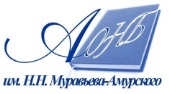 Государственное бюджетное учреждение культуры«Амурская областная научная библиотека имени Н.Н. Муравьева-Амурского